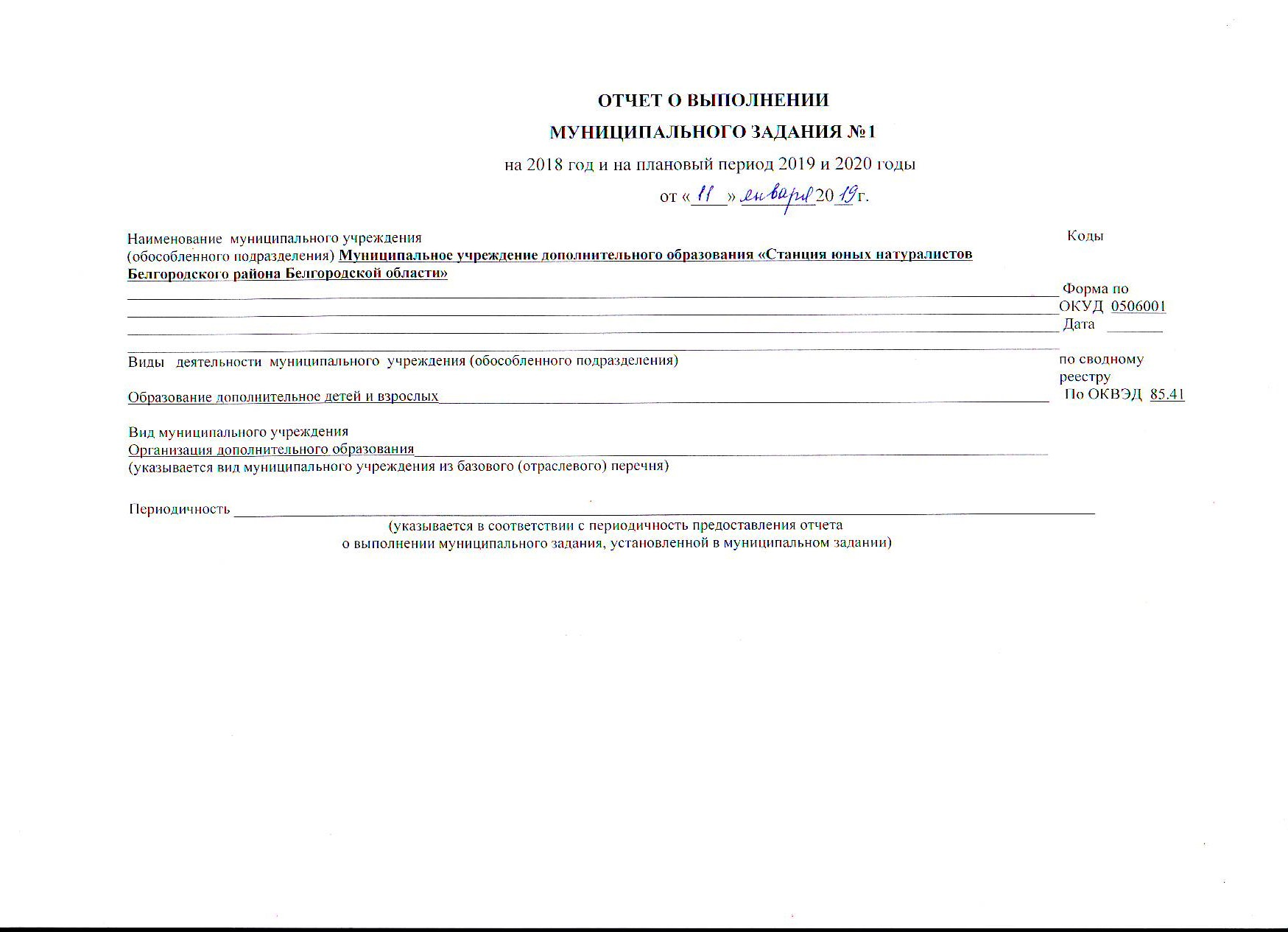 Часть 1. Сведения об оказываемых муниципальных услугах(2)Раздел 11. Наименование муниципальной услуги    Реализация дополнительных общеразвивающих программ_______________________               Уникальный номер ________________________________________________________________________________________________________________           по базовому 11.Г42.0.                                                                                                                                                                                                                                         (отраслевому) перечню 2. Категории  потребителей государственной услуги   физические лица с девиантным поведением; физические лица без ограниченных возможностей здоровья; физические лица с ограниченными возможностями здоровья; физические лица3. Сведения о фактическом достижении показателей,  характеризующих объем  и (или) качество муниципальной услуги:3.1 Сведения о фактическом достижении показателей, характеризующих качество муниципальной услуги  (3):3.2. Сведения о фактическом достижении показателей, характеризующих объем муниципальной услуги:Часть 2. Сведения о выполняемых работах3 Раздел 1Наименование работы 	 Уникальный номер	 по базовомуКатегории потребителей работы 	-	 (отраслевому) перечнюСведения о фактическом достижении показателей, характеризующих объем и (или) качество работы:Сведения о фактическом достижении показателей, характеризующих качество работы: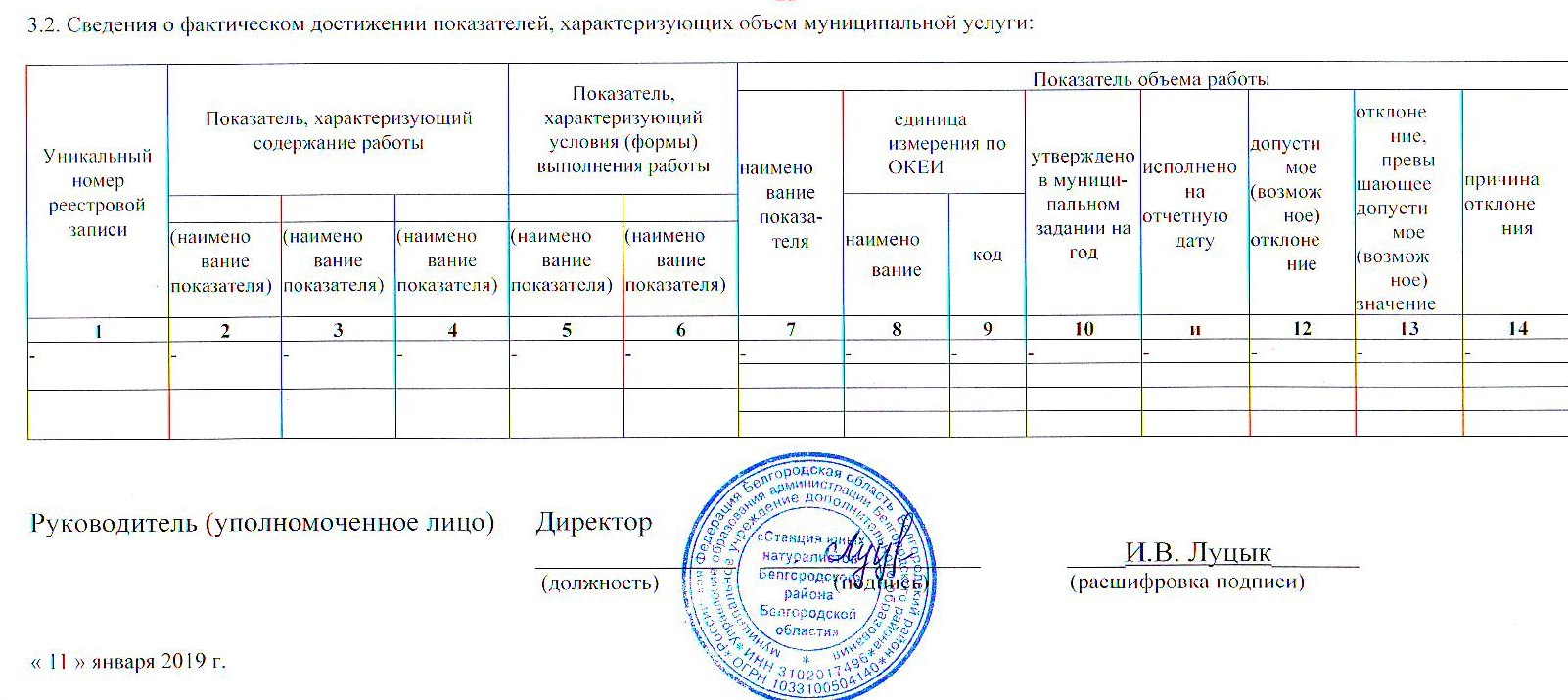 ________________1 Номер муниципального задания присваивается в информационной системе Министерства финансов Российской Федерации.	2 Формируется при установлении муниципального задания на оказание муниципальной услуги (услуг) и работы (работ) и содержит требования к оказанию муниципальной услуги (услуг) раздельно по каждой из муниципальных услуг с указанием порядкового номера раздела.3 Формируется при установлении муниципального задания на оказание муниципальной услуги (услуг) и работы (работ) и содержит требования к выполнению работы (работ) раздельно по каждой из работ с указанием порядкового номера разделаУникаль-ный номер реестро-вой записиПоказатель, характеризующий содержание муниципальной услугиПоказатель, характеризующий содержание муниципальной услугиПоказатель, характеризующий содержание муниципальной услугиПоказатель, характеризующий условия (формы) оказания муниципальной услугиПоказатель, характеризующий условия (формы) оказания муниципальной услугиПоказатель качества муниципальной услугиПоказатель качества муниципальной услугиПоказатель качества муниципальной услугиПоказатель качества муниципальной услугиПоказатель качества муниципальной услугиПоказатель качества муниципальной услугиПоказатель качества муниципальной услугиПоказатель качества муниципальной услугиУникаль-ный номер реестро-вой записиПоказатель, характеризующий содержание муниципальной услугиПоказатель, характеризующий содержание муниципальной услугиПоказатель, характеризующий содержание муниципальной услугиПоказатель, характеризующий условия (формы) оказания муниципальной услугиПоказатель, характеризующий условия (формы) оказания муниципальной услугинаименование показателяединица измерения по ОКЕИединица измерения по ОКЕИутверждено в муниципальном задании на 2018 год и плановый период 2019-2020 годыИсполнено на отчетную датудопустимое (возможное) отклонениеотклоне-ние, превышаю-щее допустимое (возможное) значениеПричина отклоненияУникаль-ный номер реестро-вой записиСодержание 1Содержание 2Содержание 3Справочник форм (условий) оказания услугиСправочник периодов пребываниянаименование показателянаи-менованиекодутверждено в муниципальном задании на 2018 год и плановый период 2019-2020 годыИсполнено на отчетную датудопустимое (возможное) отклонениеотклоне-ние, превышаю-щее допустимое (возможное) значениеПричина отклонения123456789101112131411Г42001000300601008100Не указаноНе указаноСоциально-педагогическаяочная-Доля обучающихся освоивших дополнительную общеразвивающую программупроцент744100%99%10%--Укомплектованность учреждения педагогическими кадрамипроцент74490%90%10%--Доля педагогических работников, имеющих высшую и первую квалификационную категориипроцент74445%58%10%13%Работа по повышению профессионального уровня педагогических работниковСостояние учебно-материальной базы, техническое оснащение учреждения (оборудование, приборы, аппаратура и т.п.)процент74480%80%10%--Доля педагогических работников учреждения прошедших обучение по дополнительным программам повышения квалификации (1 раз в 3 года)процент744100%100%10%--Удовлетворенность родителей (законных представителей) предоставляемой услугойпроцент74490%91%10%--11Г42001000300201002100Не указаноНе указаноЕстественно-научнаяочная-Доля обучающихся освоивших дополнительную общеразвивающую программупроцент744100%99%10%--11Г42001000300201002100Не указаноНе указаноЕстественно-научнаяочная-Укомплектованность учреждения педагогическими кадрамипроцент74490%90%10%--11Г42001000300201002100Не указаноНе указаноЕстественно-научнаяочная-Доля педагогических работников, имеющих высшую и первую квалификационную категориипроцент74445%58%10%13%Работа по повышению профессионального уровня педагогических работников11Г42001000300201002100Не указаноНе указаноЕстественно-научнаяочная-Состояние учебно-материальной базы, техническое оснащение учреждения (оборудование, приборы, аппаратура и т.п.)процент74480%80%10%--11Г42001000300201002100Не указаноНе указаноЕстественно-научнаяочная-Доля педагогических работников учреждения прошедших обучение по дополнительным программам повышения квалификации (1 раз в 3 года)процент744100%100%10%--11Г42001000300201002100Не указаноНе указаноЕстественно-научнаяочная-Удовлетворенность родителей (законных представителей) предоставляемой услугойпроцент74490%91%10%--11Г42001000300401000100Не указаноНе указаноХудожественнаяочная-Доля обучающихся освоивших дополнительную общеразвивающую программупроцент744100%99%10%--11Г42001000300401000100Не указаноНе указаноХудожественнаяочная-Укомплектованность учреждения педагогическими кадрамипроцент74490%90%10%--11Г42001000300401000100Не указаноНе указаноХудожественнаяочная-Доля педагогических работников, имеющих высшую и первую квалификационную категориипроцент74445%58%10%13%Работа по повышению профессионального уровня педагогических работников11Г42001000300401000100Не указаноНе указаноХудожественнаяочная-Состояние учебно-материальной базы, техническое оснащение учреждения (оборудование, приборы, аппаратура и т.п.)процент74480%80%10%--11Г42001000300401000100Не указаноНе указаноХудожественнаяочная-Доля педагогических работников учреждения прошедших обучение по дополнительным программам повышения квалификации (1 раз в 3 года)процент744100%100%10%--11Г42001000300401000100Не указаноНе указаноХудожественнаяочная-Удовлетворенность родителей (законных представителей) предоставляемой услугойпроцент74490%91%10%--Уникаль ный номер реестро вой записиПоказатель, характеризующий содержание муниципальной услугиПоказатель, характеризующий содержание муниципальной услугиПоказатель, характеризующий содержание муниципальной услугиПоказатель, характеризующий условия (формы) оказания муниципальной услугиПоказатель, характеризующий условия (формы) оказания муниципальной услугиПоказатель объема муниципальной услугиПоказатель объема муниципальной услугиПоказатель объема муниципальной услугиПоказатель объема муниципальной услугиПоказатель объема муниципальной услугиПоказатель объема муниципальной услугиПоказатель объема муниципальной услугиПоказатель объема муниципальной услугиПоказатель объема муниципальной услугиПоказатель объема муниципальной услугиСредний размер платы (цена, тариф), рублейУникаль ный номер реестро вой записиПоказатель, характеризующий содержание муниципальной услугиПоказатель, характеризующий содержание муниципальной услугиПоказатель, характеризующий содержание муниципальной услугиПоказатель, характеризующий условия (формы) оказания муниципальной услугиПоказатель, характеризующий условия (формы) оказания муниципальной услугинаиме-нование показа-теляединица измерения по ОКЕИединица измерения по ОКЕИутверждено в муниципальном задании на годутверждено в муниципальном задании на годутверждено в муниципальном задании на годИсполнено на отчетную датудопустимое (возможное) отклонениеотклонение, превышающее допустимое (возможное) значениеПричина отклоненияУникаль ный номер реестро вой записиСодержание 1Содержание 2Содержание 3Справоч-ник форм (условий) оказания услугиСправочник периодов пребываниянаиме-нование показа-телянаименованиекодутверждено в муниципальном задании на годутверждено в муниципальном задании на годутверждено в муниципальном задании на годИсполнено на отчетную датудопустимое (возможное) отклонениеотклонение, превышающее допустимое (возможное) значениеПричина отклоненияУникаль ный номер реестро вой записиСодержание 1Содержание 2Содержание 3Справоч-ник форм (условий) оказания услугиСправочник периодов пребываниянаиме-нование показа-телянаименованиекод2018 год2019 год2020 годИсполнено на отчетную датудопустимое (возможное) отклонениеотклонение, превышающее допустимое (возможное) значениеПричина отклонения123456789101010111213141511Г42001000300601008100Не указаноНе указаноСоциально-педагогическаяочная-Число обучающихсяЧеловек79240541041046510%15%Востребованность программ у потребителей услугибесплатно11Г42001000300201002100Не указаноНе указаноЕстественнонаучнаяочная-Число обучающихсяЧеловек792765770770103510%35%Востребованность программ у потребителей услугибесплатно11Г42001000300401000100Не указаноНе указаноХудожественнаяочная-Число обучающихсяЧеловек79249550050037510%24%Востребованность программ у потребителей услугибесплатноУникальныйномерреестровойзаписиПоказатель, характеризующий содержание работыПоказатель, характеризующий содержание работыПоказатель, характеризующий содержание работыПоказатель, характеризующий условия (формы) выполнения работыПоказатель, характеризующий условия (формы) выполнения работыПоказатель качества работыПоказатель качества работыПоказатель качества работыПоказатель качества работыПоказатель качества работыПоказатель качества работыПоказатель качества работыПоказатель качества работыУникальныйномерреестровойзаписиПоказатель, характеризующий содержание работыПоказатель, характеризующий содержание работыПоказатель, характеризующий содержание работыПоказатель, характеризующий условия (формы) выполнения работыПоказатель, характеризующий условия (формы) выполнения работынаименованиепоказа-теляединица измерения по ОКЕИединица измерения по ОКЕИутверждено в муници- пальном задании на годисполненонаотчетнуюдатудопустимое(возможное)отклонениеотклонение,превышающеедопустимое(возможное)значениепричинаотклоненияУникальныйномерреестровойзаписинаименованиепоказа-телянаименованиекодутверждено в муници- пальном задании на годисполненонаотчетнуюдатудопустимое(возможное)отклонениеотклонение,превышающеедопустимое(возможное)значениепричинаотклоненияУникальныйномерреестровойзаписи(наименованиепоказателя)(наименованиепоказателя)(наименованиепоказателя)(наименованиепоказателя)(наименованиепоказателя)наименованиепоказа-телянаименованиекодутверждено в муници- пальном задании на годисполненонаотчетнуюдатудопустимое(возможное)отклонениеотклонение,превышающеедопустимое(возможное)значениепричинаотклонения1234567891011121314--------------------